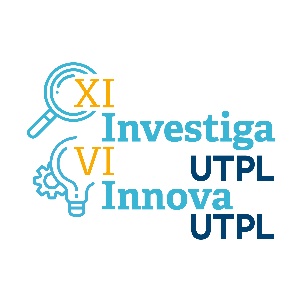 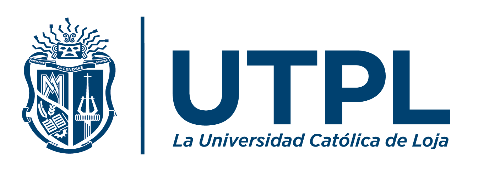 TÍTULOAutores/AutorUNIVERSIDAD TÉCNICA PARTICULAR DE LOJA